Shoda podmětu s přísudkem Obsahový cíl a zároveň jazykový cíl:	žák dokáže najít podmět a přísudekzvládne určit rody základních podstatných jmen na základě osvojeného postupu správně doplní koncovky v příčestí minulém (shoda podmětu s přísudkem)používá odbornou lingvistickou terminologii.Slovní zásoba:Podmět, přísudek, věta, minulý čas, rod (mužský – životný – neživotný – ženský – střední), koncovka, jednotné a množné číslo, slovesoJazykové prostředky:Najdu, dám, určím, zapíšu, doplňte, najděte, napište, podtrhněte, určete, vyberteOpakování:Najděte ve větách 			podmět 	       a 	přísudekNapište, co dělali. = Napište v minulém čase.Př. Maminka sedí u stolu.   Maminka seděla u stolu.a) Sestra vaří			 _______________________________________ b) Pes spí.			 _______________________________________c) Učitelka píše na tabuli.  _______________________________________d) Umyvadlo se plní vodou.  _____________________________________e) Lékař léčí pacienta. 	 _______________________________________f) Kamarád utíká pryč. 	 _______________________________________g) Strom stojí za domem. _______________________________________h) Talíř leží na stole.	 _______________________________________i) Letadlo letí vysoko. 	 _______________________________________Shoda podmětu s přísudkem zakončení -li / -ly / -la (v minulém čase)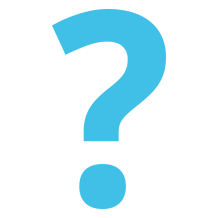 Jaká koncovka se píše ve větě: Dívky zpíval_ krásné písničky.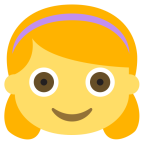 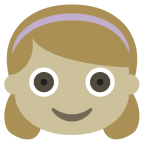 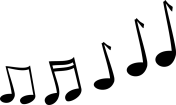 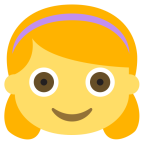 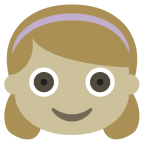 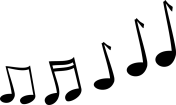 POSTUP: Jak postupuji? Co musím udělat, abych napsal správnou koncovku (i/y/a)?Najdu ve větě PODMĚTPodmět říká, KDO nebo CO něco dělá, vykonává činnost v přísudku, je tzv. původcem děje. Ptáme se otázkou: Kdo (co) ........ (doplníme přísudek, tedy sloveso)?Příklad: Kdo zpíval krásné písničky? Odpověď (= podmět)  DÍVKY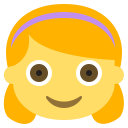 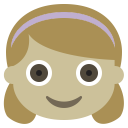 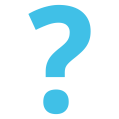 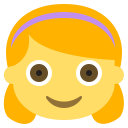 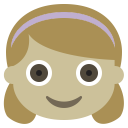 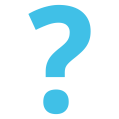 Podmět si dám do JEDNOTNÉHO ČÍSLA Jednotné číslo označuje 1 věc (1 kus).XMnožné číslo označuje více stejných věcí (více kusů)množné číslo = DÍVKY				jednotné číslo = DÍVKAUrčím ROD podmětuDÍVKA   ženský rodDo věty ZAPÍŠU koncovku podle rodu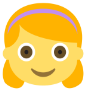 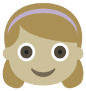 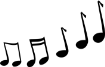 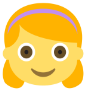 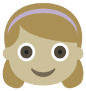 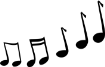 Dívky zpívaly krásné písničky.Cvičení: V následujících větách najděte podmět a podtrhněte ho.Př. Kočka seděla na židli.Sestra vařila.			Pes spal.			Učitelka psala na tabuli.Umyvadlo se plnilo vodou.	Lékař léčil pacienta. 	Kamarád utíkal pryč. Strom stál za domem. 		Talíř ležel na stole.		Letadlo letělo vysoko. 	Určete rod u slov, která jste ve cvičení 1 podtrhli. Př. Kočka seděla na židli.Doplňte do vět správné koncovky (i / y / a).Př. Kočky seděly na židli.Sestry vařil__.			Psi spal__.		       Učitelky psal__ na tabuli.Umyvadla se plnil__ vodou.	Lékaři léčil__ pacienta. 	Kamarádi utíkal__ pryč. Stromy stál__ za domem. 	Talíře ležel__ na stole.	Letadla letěl__ vysoko.Určete rody slov: telefon				škola					jezero	hospoda				kabát					ptákpokoj					pas					údolízrcadlo				cesta					bratrDoplňte tabulku:Vyberte správný tvar slovesa:Př. Přátelé se    loučili    –  loučily  –   loučila.Jablka  shnili – shnily - shnila. 		Chlapci utíkali – utíkaly - utíkala .Rohlíky  ztvrdli – ztvrdly - ztvrdla.	Hvězdy  svítili – svítily - svítila.		Kuřátka spali – spaly - spala .		Kamarádi utekli – utekly - utekla.	Květy zvadli – zvadly - zvadla.		Květiny  rozkvetli – rozkvetly - rozkvetla.Šelmy zabíjeli – zabíjely - zabíjela. 	Talíře spadli – spadly - spadla.V následujících větách podtrhněte podmět a doplňte i/y/a.Vadily mi dlouhé texty v učebnici. 			Bolel__ mě nohy. Chutnal__ mi vegetariánská jídla. 			Hodil__ se mi vaše termíny. Chyběl__ mi moji kamarádi. 				Slušel__ mi tmavé barvy. Zdál__ se mi strašidelné sny.  				Mrzel__ mě jejich problémy. Zajímal__ mě moderní letadla. 				Hodil__ se mi oba dva dny. Doplňte -i, -y nebo -a. Líbil__ se mi vysoké ženy. 		Líbil__ se mi svalnatí muži. Líbil__ se mi české filmy. 		Líbil__ se mi německá auta. Zapamatuj si: DĚTI, OČI, UŠI - tvrdé Y jim sluší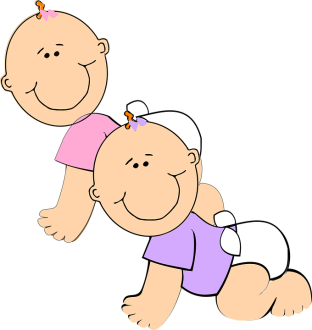 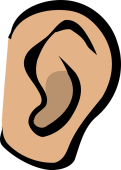 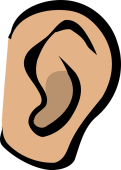 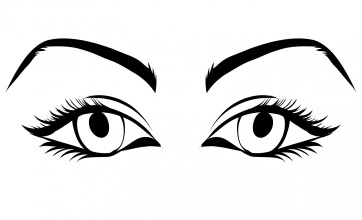 Př. Děti lezly. Oči svítily a uši studily.Určete podmět a přísudek a doplňte správnou koncovku (Y / I / A).Zdroje:Obrázky:[cit. 2017-11-10]. Dostupný pod licencí Public domain a Creative Commons na WWW:<https://pixabay.com/en/melody-music-notes-onomatopoeia-154619/><https://commons.wikimedia.org/wiki/File:Emojione_1F467.svg ><https://pixabay.com/cs/d%C4%9Bti-proch%C3%A1zen%C3%AD-d%C3%ADt%C4%9B-m%C3%A1lo-d%C4%9Btstv%C3%AD-311469/><http://www.publicdomainpictures.net/view-image.php?image=118187&picture=eyes-of-woman-clipart> <https://pixabay.com/cs/ucho-poslouchat-sly%C5%A1et-drby-zvuk-25595/> Př. Petr snídá koláč.PetrsnídáAhmed se učí česky.Sestra jde do školy.Robert jede do Německa.Okno je otevřené.Můj dědeček bydlí v Brně. Pes je v parku.MUŽSKÝ rodMUŽSKÝ rodŽENSKÝ rodSTŘEDNÍ rodUkazovací zájmeno:TENTENTATORozdělení:Životný(žijí – lidi a zvířata)Neživotný  (neživé věci a rostliny – ne lidi a zvířata!)Slovo končí na:- souhlásku (konsonant, -l,-m,-t, -s, -d...)student, muž, ředitel, pes, kamarád)- souhlásku (konsonant, -l,-m,-t, -s, -d...)čaj, banán, počítač, batoh- ažena, káva, ruka, hlava, voda- oauto, město, umyvadlo, pivoSlovo končí na:- souhlásku (konsonant, -l,-m,-t, -s, -d...)student, muž, ředitel, pes, kamarád)- souhlásku (konsonant, -l,-m,-t, -s, -d...)čaj, banán, počítač, batoh- eta růže, televize, práce, policie, židle- ínádraží, topení-e / -ě to pole, moře, kuře, letištěPODMĚTRODPODMĚTRODkočkaženský rodPodmětJednotné čísloRod-la / -li / -lyKoně běžel_.KONĚKŮŇMUŽSKÝ ŽIVOTNÝKoně běželi.Včely létal_.Stroje pracoval_.Města se uzavřel_.Žáci se hlásil_.Svíčky zhasl_.PODMĚT (Kdo? Co?)PŘÍSUDEK (Co dělá/dělal?)Př. Pod okny běželi koně.KONĚBĚŽELIDěti si hrál_ v parkuVzduchem letěl_ peříčka.Hosté vypadal_ spokojeně.Roztřásl_ se mi kolena.Kluci nastoupil_ do tramvaje.Babičce slzel_ oči.Vyrostl_ tam nové domy.Do jídelny přišl_ děti.Jídla mi tam nechutnal_.Bolel_ mě uši.